ΒΙΟΓΡΑΦΙΚΟ ΣΗΜΕΙΩΜΑΒασιλική Ψαρέλη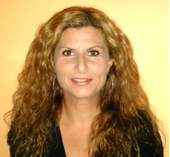 Κοινωνική Λειτουργός - Πτυχιούχος Τμήματος Κοινωνικής Εργασίας - Σχολή Επαγγελμάτων Υγείας & Πρόνοιας (Σ.Ε.Υ.Π) - Τεχνολογικό Εκπαιδευτικό Ίδρυμα (Τ.Ε.Ι) ΑΘΗΝΑΣΚάτοχος μεταπτυχιακού τίτλου: «Κοινωνική Πολιτική: Μέθοδοι & Εφαρμογές» του Τμήματος Κοινωνικής Πολιτικής της Σχολής Πολιτικών Επιστημών του Παντείου ΠανεπιστημίουΥποψήφια διδάκτωρ του Τμήματος Κοινωνικής Πολιτικής της Σχολής Πολιτικών Επιστημών του Παντείου Πανεπιστημίου – Τίτλος υπό εκπόνηση διατριβής: «Η συμμετοχή στη διά βίου μάθηση στη Νότια Ευρώπη, πριν και κατά τη διάρκεια της οικονομικής κρίσης».Προσωπικά στοιχείαΟνοματεπώνυμο: Βασιλική ΨαρέληΗμερομηνία γέννησης : 3 Ιανουαρίου 1981Τόπος γέννησης: ΑθήναE-mail: vasso_3@hotmail.com  Εκπαίδευση(2017-σήμερα) Υποψήφια διδάκτωρ του Τμήματος Κοινωνικής Πολιτικής της Σχολής Πολιτικών Επιστημών του Παντείου Πανεπιστημίου – Τίτλος υπό εκπόνηση διατριβής: «Η συμμετοχή στη διά βίου μάθηση στη Νότια Ευρώπη, πριν και κατά τη διάρκεια της οικονομικής κρίσης».(2015- 2017) Κάτοχος μεταπτυχιακού τίτλου του Τμήματος Κοινωνικής Πολιτικής της Σχολής Πολιτικών Επιστημών του Παντείου Πανεπιστημίου: «Κοινωνική Πολιτική: Μέθοδοι και Εφαρμογές» (Βαθμός τίτλου: 8,78 – Άριστα).(2000-2004) Πτυχιούχος του Τμήματος Κοινωνικής Εργασίας της Σχολής Επαγγελμάτων Υγείας και Πρόνοιας (Σ.Ε.Υ.Π) του Τ.Ε.Ι Αθήνας (Βαθμός πτυχίου: 7,43 «Λίαν Καλώς»).(2004) Κάτοχος Άδειας Ασκήσεως Επαγγέλματος Κοινωνικού Λειτουργού. (Αριθμ.απόφασης: 4461/20-8-04, Αριθμ.ΦΕΚ: 1374/8-9-04).(2002) Κάτοχος άδειας διδασκαλίας της αγγλικής γλώσσας.(2001-2003) Κάτοχος του Diploma in Translation του τμήματος Γενικών Μεταφραστικών Σπουδών του Βρετανικού Συμβουλίου (πρόγραμμα 2ετούς διάρκειας) (Βαθμός Β+).(2002) Κάτοχος του Endorsement to Certificate of Proficiency in English (Optional test in Translation) – University of Cambridge (δίπλωμα μετάφρασης από τα αγγλικά στα ελληνικά και αντίστροφα) (Βαθμός Α+).Επαγγελματική εμπειρία01/10/2018-σήμερα: Εργασιακή Σύμβουλος στο Κέντρο Προώθησης Απασχόλησης (ΚΠΑ2) Αμπελοκήπων του Οργανισμού Απασχόλησης Εργατικού Δυναμικού (ΟΑΕΔ).Κύρια καθήκοντα: Εργασιακή συμβουλευτική αναζητούντων εργασία, τοποθέτηση υποψηφίων σε προσφερόμενες θέσεις εργασίας.19/11/2012 – 30/9/2018: Κοινωνική Λειτουργός στο Κέντρο Στήριξης Οικογένειας (ΚΕ.Σ.Ο) της Ιεράς Αρχιεπισκοπής Αθηνών. Κύρια καθήκοντα: Συμβουλευτική/ Υποστηρικτική Κοινωνική Εργασία σε ατομικό επίπεδο, παροχή βασικών ειδών διατροφής, ειδών πρώτης ανάγκης και ρουχισμού σε ευπαθείς ομάδες και σε οικογένειες ευρισκόμενες στα όρια της φτώχειας, μεσολάβηση προς τις μονάδες πρωτοβάθμιας υγείας ή/ και νοσοκομειακές μονάδες για παροχή δωρεάν ιατρικών εξετάσεων ή/και νοσηλείας σε ανασφάλιστους ή ευρισκόμενους σε οικονομική δυσχέρεια, ενημέρωση εξυπηρετούμενων για κοινωνικο-προνοιακές παροχές που δικαιούνται, συνεργασία με φορείς επιδοτούμενων προγραμμάτων και σεμιναρίων για κατάρτιση των ανέργων-ωφελούμενων του ΚΕ.Σ.Ο και συμμετοχή στη διοργάνωση ψυχαγωγικών εκδηλώσεων για το παιδί και την οικογένεια.17/4/2014 – 1/12/2014: Κοινωνική Λειτουργός με σύμβαση έργου στο Κέντρο Υποδοχής & Αλληλεγγύης Δήμου Αθηναίων (ΚΥΑΔΑ) – Ίδρυμα ΑστέγωνΚύρια καθήκοντα: Προσέγγιση και ενημέρωση αστέγων στα πλαίσια του προγράμματος του street work, διοικητική υποστήριξη Κοινωνικής Υπηρεσίας (λήψη αιτήσεων και δικαιολογητικών για τα προγράμματα Κοινωνικού Φαρμακείου, παροχής ειδών ένδυσης), στελέχωση Κοινωνικής Υπηρεσίας στον Ξενώνα Αστέγων «Εστία των Αθηνών» του Κέντρου Υποδοχής & Αλληλεγγύης του Δήμου Αθηναίων (ψυχοκοινωνική στήριξη φιλοξενουμένων).1/9/2010 – 29/2/2012: Κοινωνική Λειτουργός με 18μηνη σύμβαση (πρωινή μερική απασχόληση) στο 4o ΚΑΠΗ του Δήμου Αιγάλεω. Κύρια καθήκοντα: Οργάνωση και διοίκηση του ΚΑΠΗ, διοργάνωση ψυχαγωγικών δραστηριοτήτων και εκδηλώσεων για τα μέλη του ΚΑΠΗ, συμβουλευτική και ενημέρωση σχετικά με προνοιακές και άλλου είδους παροχές προς τους ηλικιωμένους, παραπομπή μελών στις αρμόδιες υπηρεσίες, καθημερινή διανομή φαγητού στο χώρο του ΚΑΠΗ σε οικονομικά αδύναμες ή άπορες οικογένειες μέσω του Προγράμματος Σίτισης (σε συνεργασία με την Κοινωνική Υπηρεσία του Δήμου Αιγάλεω). 29/1/2008 – 31/12/2009: Κοινωνική Λειτουργός πλήρους απασχόλησης στο Γενικό Νοσοκομείο Δυτικής Αττικής «Η ΑΓ.ΒΑΡΒΑΡΑ» μέσω προγράμματος απόκτησης εργασιακής εμπειρίας (stage) του ΟΑΕΔ. [2 Συστατικές επιστολές διαθέσιμες εφόσον ζητηθούν]Κύρια καθήκοντα: Οργάνωση κοινωνικής υπηρεσίας, συλλογή και ενημέρωση υλικού που αφορά σε παροχές, υπηρεσίες και φορείς, ενημέρωση στους ασθενείς και/ ή στις οικογένειές τους για προνοιακές παροχές που δικαιούνται, παραπομπή σε φορείς ή υπηρεσίες μετανοσοκομειακής φροντίδας, συμβουλευτική και υποστηρικτική κοινωνική εργασία, συνεργασία με υπηρεσίες πρόνοιας, δράσεις για την ευαισθητοποίηση της κοινότητας.13/7/2009 – 24/7/2009: Καθηγήτρια Αγγλικών στα πλαίσια του προγράμματος γλωσσικής εξάσκησης της αγγλικής γλώσσας του Υπουργείου Παιδείας της Εστρεμαδούρα της Ισπανίας (διδασκαλία αγγλικής γλώσσας σε ισπανόφωνους μαθητές ηλικιών 12-14 ετών σε κατασκήνωση στην Olivenza της επαρχίας Extremadura της Ισπανίας).Κύρια καθήκοντα: οργάνωση και διεξαγωγή μαθήματος (γραμματική, λεξιλόγιο, προφορική/ ακουστική εξάσκηση), γλωσσικά παιχνίδια, γενικότερη επίβλεψη των παιδιών καθόλη τη διάρκεια της παραμονής τους στην κατασκήνωση (σίτιση, ύπνος, υγιεινή, σωματική ακεραιότητα κτλ), συνοδεία των μαθητών σε εξωτερικές δραστηριότητες (εκδρομές, κολύμβηση, κινηματογράφος).1/3/2006 – 31/8/2007: Κοινωνική Λειτουργός με 18μηνη σύμβαση (πρωινή μερική απασχόληση) στο ΣΤ΄ Βρεφονηπιακό Σταθμό του Δήμου Αιγάλεω. [Συστατική επιστολή διαθέσιμη εφόσον ζητηθεί]Κύρια καθήκοντα: Καθήκοντα παιδαγωγού, ψυχοκινητικά παιχνίδια, προγραφικές-προμαθηματικές ασκήσεις, ασκήσεις ανάπτυξης λεπτής και αδρής κινητικότητας, ομάδες δραστηριοτήτων, χειροτεχνία, κοινωνικοποίηση προνηπίων.29/1/2005 – 30/7/2005: Γραμματειακή υποστήριξη και μεταφραστικές υπηρεσίες στο Κέντρο Ειδικών Θεραπειών «Λόγος και Επικοινωνία». Κύρια καθήκοντα: Μετάφραση κειμένων Ψυχολογίας, Λογοθεραπείας και Εργοθεραπείας, υποδοχή περιστατικού (λήψη σύντομου ιστορικού), εξυπηρέτηση γονιών, τηλεφωνική εξυπηρέτηση, ραντεβού, γραμματειακή υποστήριξη, διοίκηση και οργάνωση γραφείου. 1/7/2004 – 30/9/2004: Μεταφράστρια αγγλικής γλώσσας στη Διεύθυνση Μετάφρασης του Βασικού Κέντρου Τύπου (Main Press Centre) της Οργανωτικής Επιτροπής Ολυμπιακών Αγώνων (ΟΕΟΑ)-ΑΘΗΝΑ 2004 [μεταφράσεις και επιμέλεια κειμένων Ολυμπιακών Ειδήσεων]. [2 Συστατικές επιστολές διαθέσιμες εφόσον ζητηθούν]Πρακτική Άσκηση ( Τ.Ε.Ι Αθήνας )1/10/2003 - 31/3/2004: Πρακτική Άσκηση Επαγγέλματος (6μήνες) στην Κοινωνική Υπηρεσία του Δήμου Αιγάλεω. Κύρια καθήκοντα: λήψη κοινωνικού ιστορικού και συνέντευξη (στο χώρο της Κοινωνικής Υπηρεσίας και επισκέψεις σε σπίτια), ενημέρωση εξυπηρετούμενων για επιδόματα]9/2002 – 6/2003 : Πρακτική Εργαστηριακή Άσκηση στην Α΄ Μονάδα Βραχείας Διάρκειας του Οργανισμού Κατά των Ναρκωτικών (Ο.ΚΑ.ΝΑ). [Συστατική επιστολή διαθέσιμη εφόσον ζητηθεί]Κύρια καθήκοντα: λήψη κοινωνικού ιστορικού, χρήση ερωτηματολογίων ASI και TDI, παρακολούθηση ομάδων απεξάρτησης, ενημέρωση εξυπηρετούμενων σχετικά με προνοιακές παροχές.2/2002 – 6/2002 : Πρακτική Εργαστηριακή Άσκηση στο Κέντρο Φιλίας και Αλληλεγγύης ( ΚΕ.Φ.Α ) Αγίας Βαρβάρας [2ο ΚΑΠΗ + Κέντρο ΑΜΕΑ]. Κύρια καθήκοντα: λήψη ιστορικού και συνέντευξη, εξυπηρέτηση ηλικιωμένων- ανανέωση καρτών μέλους, εγγραφή για εκδρομές, εκπόνηση ερωτηματολογίου έρευνας για ΑΜΕΑ του Δήμου Αγ.Βαρβάρας] 9/2001 – 1/2002 : Πρακτική Εργαστηριακή Άσκηση στο Κ.Α.Π.Η Μεγάρων. Κύρια καθήκοντα: λήψη ιστορικού και συνέντευξη, επισκέψεις σε σπίτια, εξυπηρέτηση ηλικιωμένων- ανανέωση καρτών μέλους, εγγραφή για εκδρομές, οργάνωση και επίβλεψη ομάδων ηλικιωμένων για κατασκευή ημερολογίων, διεκπεραίωση εκκρεμοτήτων σε δημόσιες υπηρεσίες] Συνολική Διάρκεια Πρακτικής Άσκησης: 2 χρόνια και 2 μήνεςΞένες γλώσσεςΑγγλικάΕπίπεδο:		-Άριστη γνώση (C2) (Cambridge Proficiency, 2000)ΙσπανικάΕπίπεδο:		-Καλή γνώση (B2) (DELE Intermedio, 2008) Γνώση Η/ΥΆριστος χειρισμός Windows ’98 και XP, Vista και Windows 7 και 10, καθώς και MS Office’98, XP, 2003, 2007, 2010 και  (Word, Excel, Access, PowerPoint, Internet, Outlook), μεγάλη ταχύτητα πληκτρολόγησης. (Κάτοχος διπλώματος ECDL CORE Ημερομηνία απόκτησης: 11/7/2005)Βασικός χειρισμός λειτουργικού συστήματος LINUX και εφαρμογών γραφείου (libre office)Γνώση χειρισμού προγράμματος στατιστικής επεξεργασίας SPSS (Στατιστικό Πακέτο Κοινωνικών Ερευνών)Επιπλέον, εμπειρική γνώση πρόσθετων εφαρμογών υποτιτλισμού, επεξεργασίας εικόνων, ήχου και video.ΈρευνεςΥπό εκπόνηση διδακτορική διατριβή με θέμα: «Η συμμετοχή στη διά βίου μάθηση στη Νότια Ευρώπη, πριν και κατά τη διάρκεια της οικονομικής κρίσης».Μεταπτυχιακή διπλωματική εργασία με θέμα: «Συγκριτική προσέγγιση της συμμετοχής στην εκπαίδευση ενηλίκων/ διά βίου μάθηση σε Ελλάδα και Ισπανία» στο πλαίσιο φοίτησης στο ΠΜΣ Κοινωνική Πολιτική: Μέθοδοι και Εφαρμογές του τμήματος Κοινωνικής Πολιτικής της Σχολής Πολιτικών Επιστημών του Παντείου Πανεπιστημίου (θεωρητική προσέγγιση και εμπειρική διερεύνηση με ποσοτικά δεδομένα) (Βαθμός διπλωματικής: 10)Πτυχιακή εργασία με θέμα : «Οι σχέσεις στην οικογένεια» στο πλαίσιο του τμήματος Κοινωνικής Εργασίας των Σχολών Επαγγελμάτων Υγείας και Πρόνοιας (Σ.Ε.Υ.Π) του ΤΕΙ ΑΘΗΝΑΣ. (θεωρητική προσέγγιση βάσει βιβλιογραφίας, διεξαγωγή έρευνας με διανομή ερωτηματολογίων και σύγκριση δεδομένων) (Βαθμός πτυχιακής: 9)Εισηγήσεις σε σεμινάρια-ημερίδες3 Δεκεμβρίου 2009: Εισηγήτρια σε ημερίδα με θέμα «Παρηγορητική φροντίδα: βελτιώνοντας το τέλος της ζωής – ο ρόλος του Κοινωνικού Λειτουργού»Οργάνωση: Γενικό Νοσοκομείο Δυτικής Αττικής «Η ΑΓΙΑ ΒΑΡΒΑΡΑ» - υπό την αιγίδα της Ελληνικής Καρδιολογικής Εταιρείας.Παρακολούθηση σεμιναρίων14/12/2020-18/12/2020: «Δημόσια Διοίκηση και Ευπαθείς Κοινωνικές Ομάδες: Ποιότητα Προσφερόμενων Υπηρεσιών», διάρκειας 35 ωρών.Διοργάνωση: Ινστιτούτο Επιμόρφωσης (ΙΝΕΠ) – Εθνικό Κέντρο Δημόσιας Διοίκησης και Αυτοδιοίκησης (ΕΚΔΔΑ).18/6/2019-01/07/2019: «Εκπαίδευση νεοπροσληφθέντων υπαλλήλων – Εργασιακών Συμβούλων του ΟΑΕΔ», διάρκειας 70 ωρών.Διοργάνωση: Δ/νση Εκπαίδευσης Προσωπικού (Β7) του ΟΑΕΔ, στο πλαίσιο του Επιχειρησιακού Προγράμματος Ανάπτυξη Ανθρώπινου Δυναμικού, Εκπαίδευση και Διά Βίου Μάθηση ΕΣΠΑ 2014-2020.27/10/2012 – 28/6/2013: Πρόγραμμα Εξειδίκευσης στην Ειδική Αγωγή ετήσιας διάρκειας (500 ωρών) με τίτλο: «ΕΙΔΙΚΗ ΑΓΩΓΗ: Μαθησιακές Δυσκολίες (Δυσλεξία, Δυσαριθμησία), Διαταραχές Συμπεριφοράς, Διαταραχή Ελλειμματικής Προσοχής-Υπερκινητικότητα,  Αισθητηριακές – Κινητικές Αναπηρίες, Νοητική  Υστέρηση, Αυτισμός, Ψυχικές Διαταραχές  παιδιών και εφήβων, Ψυχοπαιδαγωγική αντιμετώπιση, Συμβουλευτική Γονέων» Διοργάνωση: Κέντρο  Μελέτης Ψυχοφυσιολογίας και Εκπαίδευσης – ΕΘΝΙΚΟ & ΚΑΠΟΔΙΣΤΡΙΑΚΟ ΠΑΝΕΠΙΣΤΗΜΙΟ ΑΘΗΝΩΝ	9/2009- 5/2010:  Σεμινάριο ισπανικής μετάφρασης.Διοργάνωση: ABANICO – Κέντρο ισπανικής, πορτογαλικής και καταλανικής γλώσσας.3/3/2008 – 21/5/2008: Πληροφορική V: Πολυμέσα και Web publishing (Εισαγωγή στα Πολυμέσα - Εξοικείωση στη Σχεδίαση και Ανάπτυξη Πολυμεσικών Εφαρμογών - Εξοικείωση με το περιβάλλον Flash - Επεξεργασία εικόνας, ήχου και κινούμενης εικόνας - Εξοικείωση με HTML, FrontPage, Dreamweaver – Δημιουργία Προσωπικών Ιστοσελίδων)Διοργάνωση: Κέντρο Εκπαίδευσης Ενηλίκων (Κ.Ε.Ε.) Αιγάλεω.9/2002:  Σεμινάριο Υποτιτλισμού διάρκειας 15 ωρών (Subtitling 15-hour seminar).Διοργάνωση: BRITISH COUNCIL OF ATHENS.Εθελοντική εργασία10/2003 – 6/2004: Εθελοντική απασχόληση στην Παιγνιοθήκη του Δήμου Αιγάλεω (δημιουργική απασχόληση φυσιολογικών παιδιών και εφήβων ΑΜΕΑ).Προσωπικά ενδιαφέρονταΚολύμβηση, διάβασμα, μουσική, υπολογιστές και νέες τεχνολογίες.